101 odsłon twarzy naszej „małej ojczyzny”
w 100 lecie Odzyskania przez Polskę Niepodległości.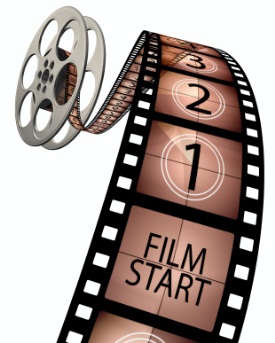 II Wojewódzki konkurs na film 
o „naszej małej Ojczyźnie”II Liceum Ogólnokształcace im. Stefana Żeromskiego w Dabrowie Górniczej 
w ramach działań promujacych edukację regionalną oraz obchody rocznicy 
100- lecia Odzyskania przez Polskę Niepodległości, zaprasza uczniów szkół podstawowych, gimnazjalnych i ponadgimnazjalnych do wzięcia udziału w konkursie na fabularną etiudę fimową przedstawiajacą dzieje lub wspólczesność najbiższego uczniom regionu lub miasta.Organizator konkursu: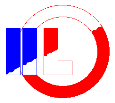 II Liceum Ogólnokształcące im. Stefana Żeromskiego w Dąbrowie Górniczej.II. Cele konkursu:inspirowanie młodzieży do poznawania walorów krajobrazu i kultury regionu  jako „małej ojczyzny”,rozbudzanie zainteresowania własnym regionem, historią, tradycjami i kolorytem środowiska lokalnego, w tym faktów i osób związanych z odzyskaniem przez Polskę niepodległości,kształtowanie postawy szacunku do dziedzictwa kulturowego własnego regionu,zachęcanie młodzieży do aktywności twórczej, także z wykorzystaniem nowoczesnych technologii,rozwijanie wrażliwości artystycznej młodych ludzi.III. Przedmiot pracy konkursowej:Uczestnicy konkursu przygotowują fabularną etiudę filmową (czas trwania:
 do 5–10 min), ukazującą najciekawsze miejsca geograficzne lub związane 
z historią regionu, świadczące o jego bogatej przeszłości, kulturze lub tradycjach.Treść filmu powinna zawierać fabułę w postaci np.: odwołania do legend lub podań związanych  z regionem, wywiadów z ciekawymi ludźmi, relacji ze znaczących wydarzeń, scenek tematycznych odegranych przez młodych aktorów – uczniów, (mile widziane będą przebrania historyczne, regionalne itp.).Złożenie nadesłanych prac w całość utworzy kronikę regionu: 101 odsłon twarzy naszej „małej ojczyzny” w 100 lecie Odzyskania przez Polskę Niepodległości.Film zgłaszany do konkursu może być nagrany przy użyciu dostępnego uczestnikom sprzętu (kamery cyfrowej, aparatu fotograficznego lub telefonu komórkowego) oraz zrealizowany w dowolnej konwencji (np. reportażu, filmu dokumentalnego, fabularnego itd.).Film powinien zawierać napisy początkowe i końcowe, w tym tytuł filmu.
Prace konkursowe (filmy) należy dostarczyć do siedziby organizatora osobiście lub pocztą na płycie CD lub DVD, w nieprzekraczalnym terminie do dnia
5 listopada 2018 roku. (decyduje data złożenia pracy w sekretariacie szkoły 
a nie data stempla pocztowego).Filmy powinny być zapisane w formacie .mp4 ( kodek H264 ) lub .wmv. Maksymalna rozdzielczość obrazu może wynosić 1920x1080 pikseli, jednak preferowana rozdzielczość prac to 1280x720. Ścieżkę dźwiękową należy zapisać w standardzie 2.0 ( stereo ).W przypadku konieczności użycia przez uczestnika innego formatu audio-video, bardzo prosimy o dostarczenie wraz z nośnikiem informacji o zastosowanym kodeku, aby przyspieszyć prace komisji konkursowej.Autorem pracy może być jedna osoba lub grupa do 3 osób.Zgłaszane do konkursu prace nie mogą być wcześniej nagradzane w żadnym innym konkursie.Udział w konkursie jest jednoznaczny z oświadczeniem przez uczestnika, że:  przysługują mu wyłączne i nieograniczone prawa autorskie do nadesłanych prac oraz że wszystkie osoby widniejące na fotografiach lub biorące udział w filmie wyrażają zgodę na ich publiczne udostępnienie.udziela organizatorowi nieodpłatnej, nieograniczonej terytorialnie licencji na publiczne udostępnienie prac przez organizatora, jak również na wszystkie czynności konieczne dla udostępnienia prac i realizacji Konkursu, w tym w szczególności wprowadzania do sieci komputerowych, Internetu, wielokrotne utrwalanie i zwielokrotnianie prac każdą techniką, przesyłanie prac innym podmiotom współpracującym w jakiejkolwiek formie i jakikolwiek sposób, a także na przekazanie nadesłanych prac organizatorowi w celu ich oceny.w przypadku wykorzystania w filmie materiałów archiwalnych bądź fragmentów innych filmów, konieczne jest posiadanie przez uczestnika zgody właściciela praw autorskich oraz dołączenie do karty zgłoszenia oświadczenia o tym, że taką zgodzę posiada. Organizatorzy zastrzegają sobie prawo do poproszenia uczestników Konkursu o przesłanie stosownego dokumentu.Do pracy należy dołączyć wypełniony formularz zgłoszeniowy. (zał. 1.)Zgłoszenie się do konkursu jest jednoznaczne ze zobowiązaniem do akceptacji i respektowania jego regulaminu.Prace nie będą uczestnikom zwracaneIV. Ocena prac konkursowychWszystkie prace nadesłane na Konkurs podlegają ocenie Jury powołanego przez organizatora.Jury dokonuje oceny po zakończeniu okresu trwania konkursu, biorąc pod uwagę zgodność z tematem konkursu, jakość, oryginalność, walory artystyczne prac.Uroczyste ogłoszenie wyników konkursu odbędzie się w listopadzie 2018 r. podczas Młodzieżowego festiwalu filmów o regionie . Zwycięzcy zostaną powiadomieni telefonicznie o szczegółach wręczenia nagród.Adres organizatora:II Liceum Ogólnokształcące im. Stefana Żeromskiego, 41-300 Dąbrowa Górnicza, ul. Górnicza 17, tel./fax: 32 2615259, e-mail: lo2@dabrowa-gornicza.plSerdecznie zapraszamy nauczycieli języka polskiego, wiedzy o kulturze, historii, geografii, sztuki, techniki do opieki nad uczestnikami konkursu i współpracy -
Koordynatorzy konkursu: mgr Margita Brzezinkamgr Klarysa Sosnowska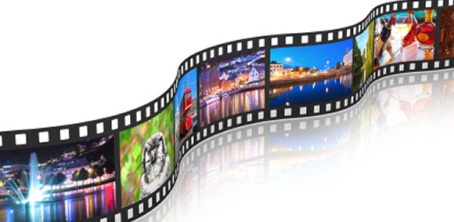 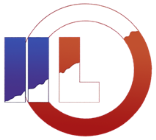                                                                                                                           / załącznik nr 1/ II Liceum Ogólnokształcące im. Stefana Żeromskiego w Dąbrowie Górniczej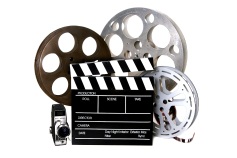 ZGŁOSZENIE II Wojewódzki konkurs filmowy:101 odsłon twarzy naszej „małej ojczyzny”w 100 lecie Odzyskania przez Polskę Niepodległości.Nazwisko i imię ucznia,…………………………………..………..…………………………..Tytuł filmu …………………………………………………………………………………….Kategoria wiekowa……………………………………………………………………………..Nazwa szkoły /adres szkoły ,telefon/…...……………………………………………………...……………………………………………………………………………………………………………………………………………………………………………………………………Imię i nazwisko nauczyciela opiekuna: ……………………………………………………….Telefon kontaktowy do opiekuna  …………………………………………………………….______________________________________________________________________________________________UWAGA !Dołączenie do pracy  zgłoszenia rozumiane jest jako akceptowanie postanowień regulaminu oraz w rozumieniu ustawy z dnia 29.08.1997 r. (Dz. U. nr 133, poz. 883) „O ochronie danych osobowych” wyrażeniem zgody na wykorzystywanie i przetwarzanie  danych osobowych w celach dydaktycznych oraz statystycznych/ np. zamieszczenie wizerunku na stronie internetowej organizatora.Podpis uczestnika konkursu lub w przypadku uczestnika niepełnoletniego - jego prawnego opiekuna:     …………………………                                                                                 …………………………….         (podpis uczestnika)                                                                                       (podpis prawnego opiekuna)*W przypadku prac wykonanych przez grupę autorów, każdy z nich powinien wypełnić osobną 
Kartę zgłoszenia. 